T.C.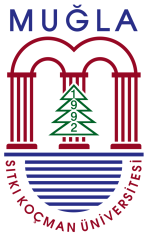 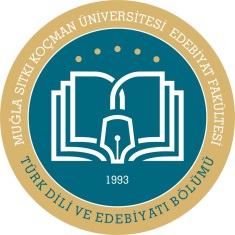 MUĞLA SITKI KOÇMAN ÜNİVERSİTESİEDEBİYAT FAKÜLTESİTÜRK DİLİ VE EDEBİYATI BÖLÜMÜ                            BİTİRME ÇALIŞMASI I          DÖNEM SONU DEĞERLENDİRME FORMU Öğrencinin Adı Soyadı/Numarası Tezin Başlığı Danışman Öğretim Üyesi Değerlendirme TarihiDEĞERLENDİRME KONULARI VE PUANLAMADEĞERLENDİRME KONULARI VE PUANLAMADEĞERLENDİRME KONULARI VE PUANLAMABilimsel YeterlilikAğırlıkNotKaynakların tespit edilerek okunması25Teorik çerçeveye dair literatürün yorumlanıp yazılması25Verileri doğru bir biçimde yorumlama ve tartışma becerisi25Çalışmanın, öğrenim gördüğü programın eğitim amaçlarına uygunluğu25Toplam100BAŞARI NOTU